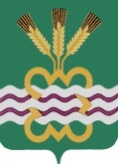 РОССИЙСКАЯ  ФЕДЕРАЦИЯСВЕРДЛОВСКАЯ  ОБЛАСТЬДУМА  КАМЕНСКОГО  ГОРОДСКОГО  ОКРУГА СЕДЬМОЙ  СОЗЫВДвадцать третье заседаниеРЕШЕНИЕ №22915 июня 2023 годаО внесении изменений и дополнений в Уставмуниципального образования «Каменский городской округ»	Руководствуясь Федеральным законом от 6 февраля 2023 года № 12-ФЗ «О внесении изменений в Федеральный закон «Об общих принципах организации публичной власти в субъектах Российской Федерации» и отдельные законодательные акты Российской Федерации», Законом Свердловской области от 20.12.2022 года № 155-ОЗ «О внесении изменений в статьи 7 и 22 Закона Свердловской области "О референдуме Свердловской области и местных референдумах в Свердловской области», Законом Свердловской области от 20.07.2015 года № 85-ОЗ «О перераспределении отдельных полномочий в сфере рекламы между органами местного самоуправления городских округов и муниципальных районов, расположенных на территории Свердловской области, и органами государственной власти Свердловской области»,  статьей 23 Устава муниципального образования «Каменский городской округ»,  Дума Каменского городского округа Р Е Ш И Л А:1. Внести в Устав муниципального образования «Каменский городской округ» следующие изменения и дополнения:	1.1. пункт 2 статьи 8 «Права и гарантии граждан на осуществление местного самоуправления и участие населения в осуществлении местного самоуправления» дополнить подпунктом 10 в следующей редакции:«10) проведения схода граждан.»;	1.2. абзац первый пункта 4 статьи 9 «Местный референдум» изложить в следующей редакции:	«4. Каждый гражданин Российской Федерации или группа граждан, имеющие право на участие в местном референдуме, вправе образовать инициативную группу по проведению местного референдума в количестве определенном законом Свердловской области.»;	1.3. дополнить Устав статьей 13.1. в следующей редакции:«Статья 13.1. Сход граждан1. В случаях, предусмотренных Федеральным законом от 6 октября 2003 года № 131-ФЗ «Об общих принципах организации местного самоуправления в Российской Федерации», в населенных пунктах, входящих в состав территории городского округа (в соответствии с законом Свердловской области на части территории населенного пункта, входящего в состав территории городского округа), может проводиться сход граждан.2. Порядок организации и проведения схода граждан определяется решением Думы городского округа.»;	1.4. пункт 2 статьи 16.1 «Староста населенного пункта» изложить в следующей редакции:	«2. Староста сельского населенного пункта назначается Думой городского округа по представлению схода граждан сельского населенного пункта из числа лиц, проживающих на территории данного сельского населенного пункта и обладающих активным избирательным правом, либо граждан Российской Федерации, достигших на день представления сходом граждан 18 лет и имеющих в собственности жилое помещение, расположенное на территории данного населенного пункта.»;	1.5. пункт 3 статьи 16.1 «Староста населенного пункта» после слов «муниципальную должность» дополнить словами «, за исключением муниципальной должности депутата Думы городского округа, осуществляющего свои полномочия на непостоянной основе,»;	1.6. пункт 1 статьи 26 «Досрочное прекращение полномочий депутат» дополнить подпунктом 10.1 в следующей редакции:	«10.1) отсутствия депутата без уважительных причин на всех заседаниях Думы городского округа в течение шести месяцев подряд;».	2. Изменения и дополнения зарегистрировать  в  Главном  управлении  Министерства  юстиции  Российской  Федерации  по  Свердловской  области  в  порядке, установленном  действующим  законодательством.	3. Настоящее  Решение  вступает  в  законную  силу  на  всей  территории  Каменского  городского  округа  после  проведения  государственной  регистрации, на  следующий  день  после  опубликования  в  газете  «Пламя».	4. После получения уведомления о включении сведений о внесении изменений и дополнений в Устав муниципального образования «Каменский городской округ» в государственный реестр уставов муниципальных образований Свердловской области опубликовать (обнародовать) настоящее Решение в газете «Пламя» и разместить в сети Интернет на официальном сайте муниципального образования «Каменский городской округ», на официальном сайте Думы муниципального образования «Каменский городской округ», на портале Министерства юстиции Российской Федерации «Нормативные акты в Российской Федерации» http://pravo-minjust.ru.	5. Контроль  исполнения  настоящего  Решения  возложить  на  Председателя  Думы  Каменского  городского  округа  (Г.Т. Лисицина).Председатель Думы Каменского городского округа                                     Г.Т. Лисицина Глава Каменского городского округа                                                              С.А. Белоусов